PRISTOPNA IZJAVA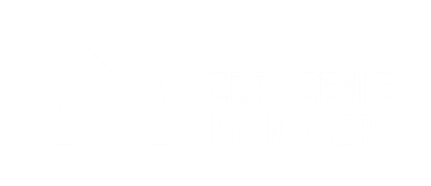 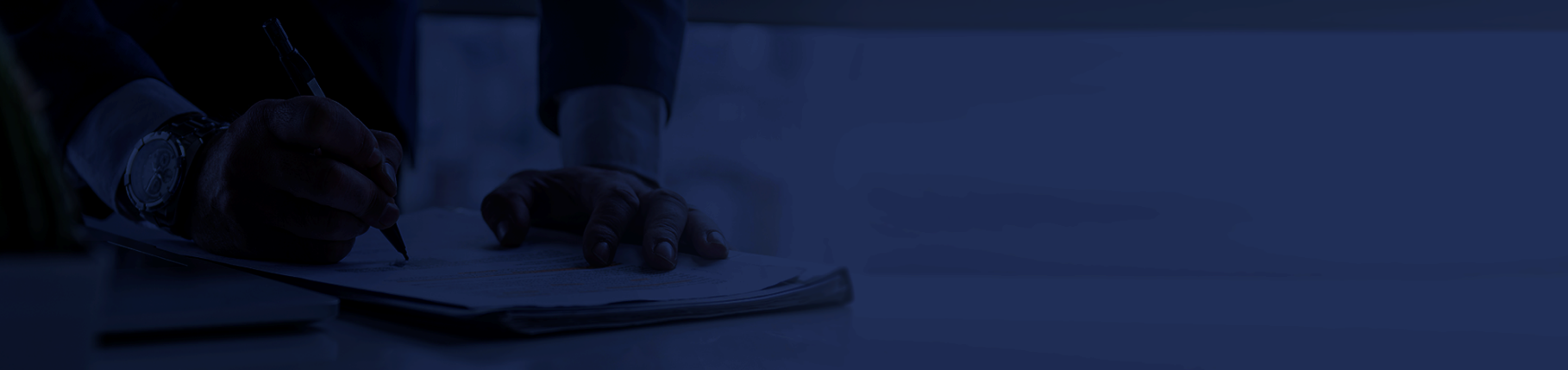                     OSEBNI PODATKI                    IZOBRAZBA                    PODATKI O PODJETJU                    PLAČNIK ČLANARINE (podatke izpolni plačnik članarine)                    S to izjavo pristopam k Združenju Manager (v nadaljevanju ZM) kot član/ica ter s podpisom potrjujem,                   da sem seznanjen/a in se bom ravnal/a skladno s Kodeksom etike ZM ter prevzemam vse pravice in                   obveznosti člana/ice ZM, kot so zapisane v notranjih aktih ZM. Članstvo velja do pisnega preklica.VARSTVO OSEBNIH PODATKOV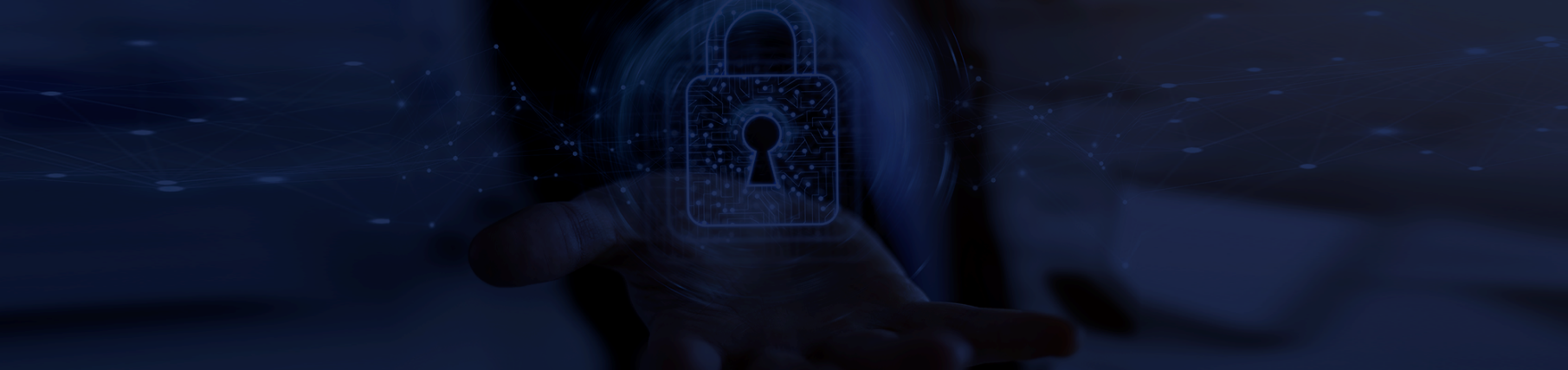 Spodaj podpisani/a                                                  s svojim podpisom dovoljujem uporabo osebnih podatkov iz pristopne izjave samo za delo, dejavnosti in aktivnosti ZM, ki so potrebne za uveljavljanje pravic, izpolnjevanje obveznosti, koriščenje ugodnosti in sodelovanje pri aktivnostih ter dejavnostih, do katerih sem upravičen/a kot član/ica ZM skladno s pravili (objavljena na spletni strani ZM) in drugimi notranjimi akti ZM. Združenje Manager vaših osebnih podatkov ne bo posredovalo tretjim osebam, razen pogodbenim partnerjem (npr. računovodskim in IT servisom, s katerimi imamo sklenjeno pogodbo, pogodbenim partnerjem, s katerimi sodelujemo pri organizaciji predavanj, dogodkov, izobraževanj, in ki zagotavljajo vsaj enako raven varstva osebnih podatkov kot Združenje Manager), če je to potrebno za uresničevanje zgoraj navedenih namenov. Privolitev je mogoče kadarkoli v celoti ali delno preklicati s pisno izjavo, naslovljeno na e-naslov info@zdruzenje-manager.si. Združenje Manager bo z obdelavo osebnih podatkov, ki temelji le na privolitvi, prenehalo naslednji dan po prejemu preklica. Zahtevo po dostopu do osebnih podatkov, popravku, izbrisu, omejitvi obdelave, prenosu podatkov ali pa ugovor obdelavi se lahko kadarkoli naslovi na e-naslov info@zdruzenje-manager.si, ki je tudi kontakt Združenja Manager kot upravljavca osebnih podatkov.Pritožba zoper odločitev upravljavca o zahtevi posameznika, na katerega se nanašajo osebni podatki, je mogoče vložiti na nadzorni organ.ZM bo zbrane osebne podatke v skladu z Zakonom o varstvu osebnih podatkov in GDPR hranil trajno oz. do preklica. Po prenehanju članstva v ZM bodo zbrani podatki zbrisani in uničeni, če bo oseba, na katero se osebni podatki nanašajo, zahtevala izbris, razen če nadaljnjo obdelavo zahteva veljavna zakonodaja.V primeru, ko zbirka osebnih podatkov ne obstaja več, se osebni podatki vodijo le do izpolnitve namena obdelave, potem pa se izbrišejo. Obrazec s privolitvijo se hrani trajno v namen dokazovanja podane privolitve za obdelavo osebnih podatkov.Več informacij o politiki varovanja osebnih podatkov Združenja Manager je dostopnih tudi na spletni strani združenja.*Ta obrazec je obvezna priloga k izpolnjeni pristopni izjavi v članstvo v Združenju Manager.Podpisani(a)Izjavljam, da sem po statusu oz. pravilih podjetja na vodstvenem, vodilnem oziroma managerskem položaju.Izjavljam, da sem po statusu oz. pravilih podjetja na vodstvenem, vodilnem oziroma managerskem položaju.Izjavljam, da sem po statusu oz. pravilih podjetja na vodstvenem, vodilnem oziroma managerskem položaju.Izjavljam, da sem po statusu oz. pravilih podjetja na vodstvenem, vodilnem oziroma managerskem položaju.Izjavljam, da sem po statusu oz. pravilih podjetja na vodstvenem, vodilnem oziroma managerskem položaju.Izjavljam, da sem po statusu oz. pravilih podjetja na vodstvenem, vodilnem oziroma managerskem položaju.Izjavljam, da sem po statusu oz. pravilih podjetja na vodstvenem, vodilnem oziroma managerskem položaju.Izjavljam, da sem po statusu oz. pravilih podjetja na vodstvenem, vodilnem oziroma managerskem položaju.Izjavljam, da sem po statusu oz. pravilih podjetja na vodstvenem, vodilnem oziroma managerskem položaju.Izjavljam, da sem po statusu oz. pravilih podjetja na vodstvenem, vodilnem oziroma managerskem položaju.Izjavljam, da sem po statusu oz. pravilih podjetja na vodstvenem, vodilnem oziroma managerskem položaju.Natančen naziv funkcijeNatančen naziv funkcijeNatančen naziv funkcijeNatančen naziv funkcijeNatančen naziv funkcijeSpol (označite)Spol (označite)     M      Ž        M      Ž        M      Ž        M      Ž        M      Ž   Datum rojstvaDatum rojstvaDomači naslovDomači naslovMobilni telefonMobilni telefonMobilni telefonSlužbeni telefonSlužbeni telefonSlužbeni telefonSlužbeni e-naslovSlužbeni e-naslovSlužbeni e-naslovSlužbeni e-naslovOsebni e-naslovOsebni e-naslovOsebni e-naslovE-naslov za pošiljanje računov                                                                                                             E-naslov za pošiljanje računov                                                                                                             E-naslov za pošiljanje računov                                                                                                             E-naslov za pošiljanje računov                                                                                                             E-naslov za pošiljanje računov                                                                                                             E-naslov za pošiljanje računov                                                                                                             Pošto Združenja Manager želim prejemati (označite)Pošto Združenja Manager želim prejemati (označite)Pošto Združenja Manager želim prejemati (označite)Pošto Združenja Manager želim prejemati (označite)Pošto Združenja Manager želim prejemati (označite)Pošto Združenja Manager želim prejemati (označite)Pošto Združenja Manager želim prejemati (označite)Pošto Združenja Manager želim prejemati (označite) Na naslov podjetja       Na domači naslov Na naslov podjetja       Na domači naslov Na naslov podjetja       Na domači naslovStopnja izobrazbeStopnja izobrazbeSmer izobrazbeNazivNaziv podjetjaNaslov podjetjaNaslov podjetjaDavčni zavezanec (označite)Davčni zavezanec (označite)Davčni zavezanec (označite)Davčni zavezanec (označite)Davčni zavezanec (označite)Davčni zavezanec (označite)   Da       NeID za DDVKontaktna oseba v podjetjuKontaktna oseba v podjetjuKontaktna oseba v podjetjuKontaktna oseba v podjetjuKontaktna oseba v podjetjuTel. kontaktne osebeTel. kontaktne osebeTel. kontaktne osebeE-naslov kontaktne osebeE-naslov kontaktne osebeE-naslov kontaktne osebeE-naslov kontaktne osebeObveznost člana je plačevanje članarine. Članarina 320 evrov velja za enoletno obdobje od datuma včlanitveObveznost člana je plačevanje članarine. Članarina 320 evrov velja za enoletno obdobje od datuma včlanitveObveznost člana je plačevanje članarine. Članarina 320 evrov velja za enoletno obdobje od datuma včlanitveObveznost člana je plačevanje članarine. Članarina 320 evrov velja za enoletno obdobje od datuma včlanitveČlanarino (označi)     Si bom plačeval sam/a        Bo plačevalo podjetje     Si bom plačeval sam/a        Bo plačevalo podjetje     Si bom plačeval sam/a        Bo plačevalo podjetjeČlanarino Združenju Manager bo podjetje plačevalo do morebitnega preklica. Če podjetje ne sporoči spremembe plačnika pravočasno, je dolžno poravnati članarino za tekoče obdobjeČlanarino Združenju Manager bo podjetje plačevalo do morebitnega preklica. Če podjetje ne sporoči spremembe plačnika pravočasno, je dolžno poravnati članarino za tekoče obdobjeČlanarino Združenju Manager bo podjetje plačevalo do morebitnega preklica. Če podjetje ne sporoči spremembe plačnika pravočasno, je dolžno poravnati članarino za tekoče obdobjeČlanarino Združenju Manager bo podjetje plačevalo do morebitnega preklica. Če podjetje ne sporoči spremembe plačnika pravočasno, je dolžno poravnati članarino za tekoče obdobjePodpis odgovorne osebePodpis odgovorne osebePodpis odgovorne osebeŽig podjetjaKraj in datumPodpisKraj in datumPodpis